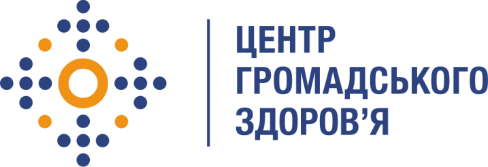 Державна установа «Центр громадського здоров’я Міністерства охорони здоров’я України» оголошує конкурс для відбору консультанта з надання технічної підтримки щодо проведення експертної оцінки на відповідність обладнання для проведення штучної вентиляції легень в рамках програми Глобального фонду прискорення прогресу у зменшенні тягаря туберкульозу та ВІЛ-інфекції в УкраїніНазва позиції: Консультант з надання технічної підтримки щодо проведення експертної оцінки на відповідність обладнання для проведення штучної вентиляції легеньІнформація щодо установи:Головним завданнями Державної установи «Центр громадського здоров’я Міністерства охорони здоров’я України» (далі – Центр) є діяльність у сфері громадського здоров’я. Центр виконує лікувально-профілактичні, науково-практичні та організаційно-методичні функції у сфері охорони здоров’я з метою забезпечення якості лікування хворих на 
соціально-небезпечні захворювання, зокрема ВІЛ/СНІД, туберкульоз, наркозалежність, вірусні гепатити тощо, попередження захворювань в контексті розбудови системи громадського здоров’я. Центр приймає участь в розробці регуляторної політики і взаємодіє з іншими міністерствами, науково-дослідними установами, міжнародними установами та громадськими організаціями, що працюють в сфері громадського здоров’я та протидії соціально небезпечним захворюванням.Основні обов'язки:Експертна оцінка на відповідність медико-технічним вимогам обладнання для проведення штучної вентиляції легень в рамках проведення тендеру з закупівлі.Перевірка заявлених критеріїв від потенційних постачальників медичного обладнання для проведення штучної вентиляції легень згідно наданих посібників користувача, інструкцій щодо обладнання.Надання консультаційного висновку щодо відповідності обладнання для проведення штучної вентиляції легень згідно наданих документів з експлуатації від потенційних постачальників в рамках проведення тендеру з закупівлі.Надання національних та регіональних консультацій щодо використання обладнання для проведення штучної вентиляції легень за необхідності, в тому числі в практичній лікувальній практиці. Вимоги до професійної компетентності:Вища медична освіта.Досвід роботи за фахом від 5 років.Досвід роботи з обладнанням для проведення штучної вентиляції легень.Спеціалізація за фахом «Анестезіологія та реанімація».Добре знання комп'ютера, що включає володіння пакетом програм MS Office, Excel.Чітке дотримання термінів виконання завдань.Відповідальність.Резюме мають бути надіслані електронною поштою на електронну адресу: vacancies@phc.org.ua. В темі листа, будь ласка, зазначте: « 50 -2021 Консультант з надання технічної підтримки щодо проведення експертної оцінки на відповідність обладнання для проведення штучної вентиляції легень»Термін подання документів – 01 лютого 2021 року, реєстрація документів 
завершується о 18:00.За результатами відбору резюме успішні кандидати будуть запрошені до участі у співбесіді. У зв’язку з великою кількістю заявок, ми будемо контактувати лише з кандидатами, запрошеними на співбесіду. Умови завдання та контракту можуть бути докладніше обговорені під час співбесіди.Державна установа «Центр громадського здоров’я Міністерства охорони здоров’я України»  залишає за собою право повторно розмістити оголошення про вакансію, скасувати конкурс на заміщення вакансії, запропонувати посаду зі зміненими обов’язками чи з іншою тривалістю контракту.